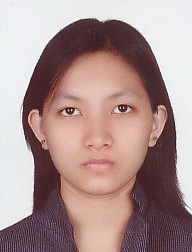 KRISTINEKRISTINE.296352@2freemail.com  Objective: To acquire knowledge which would help develop my abilities and be a productive and efficient person as a whole.Work Experience:Autocad Operator / Qa-QcHacienda Sta. ElenaSite Engineer / Office EngineerPasay Interceptor ProjectJune 01 – March. 2016A.A.Alarilla Construction Co., Inc.2nd floor Verde Oro Building 535 Commonwealth Ave. Quezon CityJob Description:Ensuring that all the materials used and work performed are as per specificationsOverseeing quality control and health and safety matters on site and preparing report as requiredDay-to-day management of the site, including supervising and monitoring the site labor forceResolving any unexpected technical difficulties and other problems that may ariseAutoCAD OperatorOne Rockwell ProjectFebruary 10, 2010 - November 2011 Robros IncorporatedEngineering and Construction Co.Unit 215,12th Floor A/C Burgundy Empire Tower Adb. Ave. cor Garnet and Sapphire Roads, Ortigas Center,Pasig CityJob Description:Creates drawings of construction plans using base maps and other available dataProvides technical support on CAD software; troubleshoots and operates CAD software, detailed drawings, site plans, cross sections and/or drawings.Updates previously recorded engineering drawings and plans with new as-built data utilizing CAD techniques; converts paper plans to current as-built plansEducational Attainment:Central Colleges of the Philippines					SY: 2013-2015Civil EngineeringAurora Blvd. Cubao, Quezon CityTechnical Institute of the Philippine-Cubao			SY: 2011-2013Civil EngineeringAurora Blvd. Cubao, Quezon CityTechnological University of the Philippines-Manila		SY: 2006-2009Civil Engineering TechnologyAyala Blvd., Ermita, ManilaTraining/Seminar:July 20, 2013 					The 8th Annual Civil Engineering TalkINTENCETY- Seismic Risk Assessment in the Philippines through Civil EngineeringUniversity of the Philippines, Quezon CityNovember 3, 2008- March 13, 2009 		Supervised Industrial Training 						Tri-8 Builders Inc.						OJT Cad-OperatorE-1806A Philippine Stock Exchange Centre, Exchange RoadOrtigasCenter, PasigCity 1600 Phils.Tel No: 638-7666Telefax: 687-2827September 1 - September 5, 2008		Concrete and Concrete Materials Testing						Integrated Research and TrainingCenter, TechnologicalUniversity of the Philippines,Ayala Blvd., Ermita Manila, Phils.September 8 - September 12, 2008		Basic Laboratory Soil Testing						Integrated Research and TrainingCenter, TechnologicalUniversity of the Philippines,Ayala Blvd., Ermita Manila, Phils.CORE COMPETENCIESExcellent analytical, research, critical thinking, problem solving and time management skills.A fast learner who is a practical and ingenuous problem solver.A self-starter with a strong sense of urgency who responds positively to challenge and pressure.Remarkable clerical skills such as word processing, filing, transcription and encoding.CHARACTER REFERENCE AVAILABLE UPON REQUEST